РЕШЕНИЕ № 1036комиссии по рассмотрению споров о результатахопределения кадастровой стоимости23.12.2020             	                                                                                    г. СмоленскКомиссия в составе:Председательствующий: заместитель начальника Департамента имущественных и земельных отношений Смоленской области Сергей Николаевич Шевцов.Секретарь комиссии: главный специалист-эксперт отдела учета областного имущества Департамента имущественных и земельных отношений Смоленской области Киселева Ольга Викторовна.Члены комиссии: заместитель руководителя Управления Федеральной службы государственной регистрации, кадастра и картографии по Смоленской области, заместитель председателя комиссии – Ольга Владимировна Нахаева, член Ассоциации саморегулируемой организации «Национальная коллегия специалистов-оценщиков» Галина Ивановна Ковалева, член Ассоциации саморегулируемой организации «Национальная коллегия специалистов-оценщиков» Андрей Николаевич Рогулин, член Ассоциации «Межрегиональный союз оценщиков» Татьяна Владимировна Тарасенкова, консультант-помощник Уполномоченного по защите прав предпринимателей в Смоленской области Анна Юрьевна Гуртий. 	На заседании, проведенном 23.12.2020, комиссия рассмотрела заявление, поступившее 11.12.2020 об оспаривании результата определения кадастровой стоимости объекта недвижимости - здания с офисом, торговыми залами и складскими помещениями площадью 245,9 кв. м. с кадастровым номером 67:27:0030806:15, расположенного по адресу: Смоленская область, г. Смоленск, ул. Крупской, д. 51 (далее – объект).Заявление подано на основании статьи 22 Федерального закона от 03.07.2016       № 237-ФЗ «О государственной кадастровой оценке». В голосовании приняли участие: С.Н. Шевцов, О.В. Нахаева, А.Н. Рогулин,                             Т.В. Тарасенкова, А.Ю. Гуртий, Г.И. Ковалева.По итогам голосования «за» проголосовало 6 человек, «против» - 0.Нарушения требований статьи 11 Закона об оценочной деятельности и требований к составлению, и к содержанию отчета об оценке, и требований к информации, используемой в отчете об оценке, а также требований к проведению оценки недвижимости, установленных федеральными стандартами оценки не выявлены.Решили: определить кадастровую стоимость объекта недвижимости в размере его рыночной стоимости, указанной в отчете об оценке рыночной стоимости от 13.11.2020 № 31/2020-1, составленном ООО «Деловой центр недвижимости», по состоянию на 01.01.2018 в размере 5 863 743 (Пять миллионов восемьсот шестьдесят три тысячи семьсот сорок три) рубля.Председательствующий				                                         С.Н. Шевцов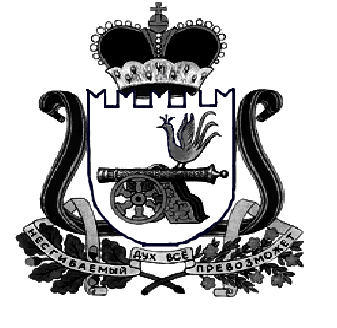 ДЕПАРТАМЕНТ  имущественных   и  земельных   Отношений  Смоленской области 214008, г. Смоленск, пл. Ленина, д. 1E-mail:  depim@admin-smolensk.ruТел.: (4812) 29-10-41 (4812) 29-27-04Тел./факс: (4812) 32-67-22, (4812) 29-27-21__________________№ ____________________на № ______________ от ____________________